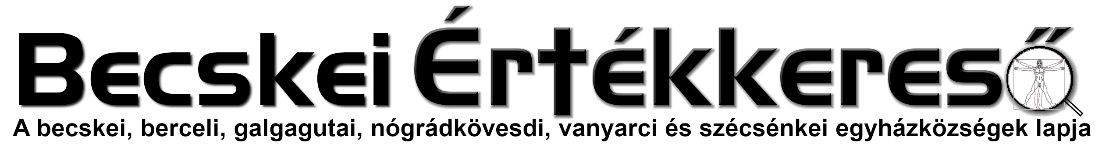 III. évf. 2. szám Évközi XX. vasárnap	2022. augusztus 14.Szűz Mária temetéseElső ének (Karancsberény - Hulitka Róbert saját gyűjtéséből)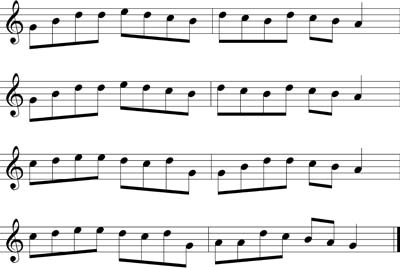 Egykor midőn Szűz Mária árvaságán búsulaFölmegy olajfák hegyére, honnan mennybe ment fia.Imádkozik kívánsággal szent szíve elbágyada,Hogy ily soká szent fiától árvaságra van hagyva.Azonnal Gábriel angyal eleibe leszállaFényességgel a kezébe tart egy olajfa ágat.Mondván Üdvözlégy Mária, én Uramnak szent anyja,Örülj, örvendj, mert szent fiad kérésed meghallgatta.Monddá azért Szűz Mária: Édes őrző angyalomMit jelent e szép köszöntés, amit mondtál, nem tudomTe szent fiad hozzád küldött, hogy neked megjelentsem,Mert közel van az az idő, hogy magához felvegyen.Kérlek tehát alázattal édes őrző angyalom Mond meg nekem mely nap leszen az én boldog halálomÉs szent Fiamnak jelet tartsd meg utolsó kívánságom,Három dolgot kérnék tőled, hogyha kedvét találom.Első, hogy én halálomkór szent Fiam jöjjön hozzám,Második az apostolok legyenek a házamnál,Harmadik kívánságom édes őrző angyalomÓhajtom, hogy halálomkór a gonosz lelket ne lássam! Ámen.(Dallam: http://nepzeneipeldatar.hu/bongeszes/?tid=4770)Második ének (Karancsberény - Hulitka Róbert saját gyűjtéséből)(Változata: A dicsőséges halál vagy Szűz Mária elalvása és felébredésehttp://mek.niif.hu/07800/07884/html/szoveg_ori.html)Az olajfák hegyét esti fény borítja,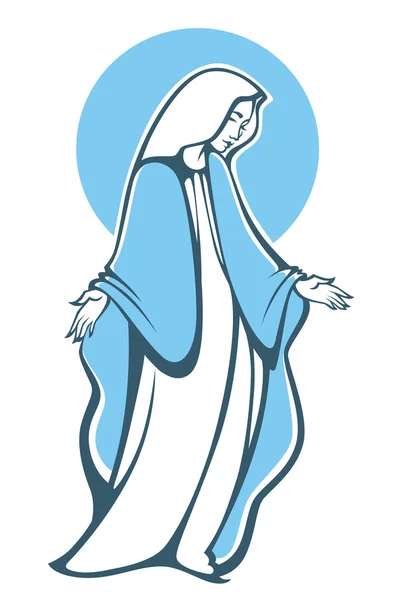 A sötét golgotát a napfény sugara.Rózsaszínre festé, melynek tetejébeEgykor a vér oltár tekintett az égre.Letűnt a nap, s a hold már jó magasan jár, Leragyog a földre ezer csillagsugár.Ki járhat ily későn sötét gyászruhába,Az illatot hintő olajfák árnyába.Bánatos arcára rásüt a hold fénye,Két szeméből könny hull a harmatos fűre.Bánat rózsák nyílnak két halovány arcán, Keze összetéve ima zeng ajkán.És midőn elérte azon drága helyet,Hol az Üdvözítő vért verejtékezett.Térdre hullva bomlott a földre,Szelíd szent szíved búsan néz a földre.Bánatos zokogás töri meg a csendet,Amely e bánatos kebelből felzengett.Oly keservesen sír, mint a bús gerlice,Mély fájdalom lehet bánatos szívébe.Búsan zeng ajkáról a siralmas panasz,Óh mikor derül rám a mennyei tavasz.Ó bárcsak tudnám, hogy mikor ér már véget,Ez a búval teljes gyászos földi élet.Szűz Mária volt az ki így fohászkodott,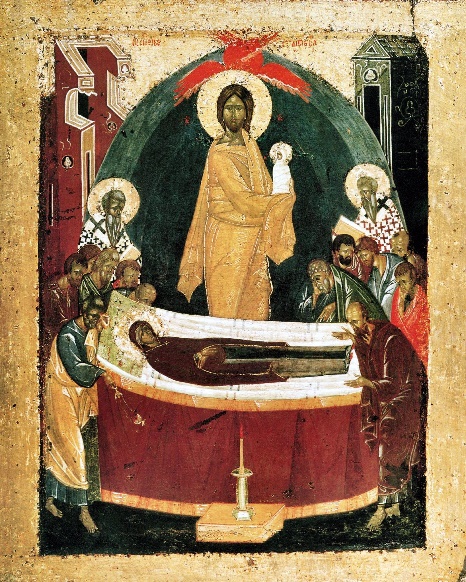 És szent fia után égbe vágyakozott.A csillagok felé kitárja két karját,Epedő szent vággyal kérte édes fiát.A földön elhagyott, akiket szerettem,Elhagyott szegény özvegy árva lettem. Bús árvaságomnak csak akkor lesz vége, Ha veled örvendek szent fiam az égben.A csillag fényében mint felkelő hajnal,Leszállott a földre Gábriel arkangyal.Az olajfák hegyén Szűz Mária előtt,Mennyei hangokkal e kép köszönté őt.Köszöntelek téged az égiek nevében,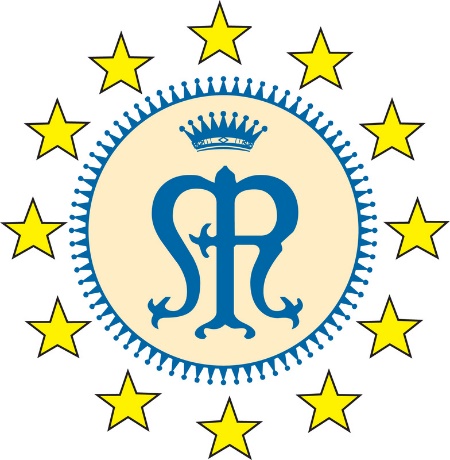 Mária a Szentháromság személyében.Szent fiad elébe felszállott kérésed,Szent Atyjával együtt meghallgatott téged.Midőn három hajnal gyöngyharmata lehull,Reád egy fölséges égi álom borul.Angyalok fogják le szelíd szemeidetIstennek szentjei virrasztanak feletted.Harmadik ének (Szöveg -Hulitka Róbert saját gyűjtéséből)Dallama: https://nepenekgyujtemeny.keesz.hu/hatvanharom-evet-betoltott-maria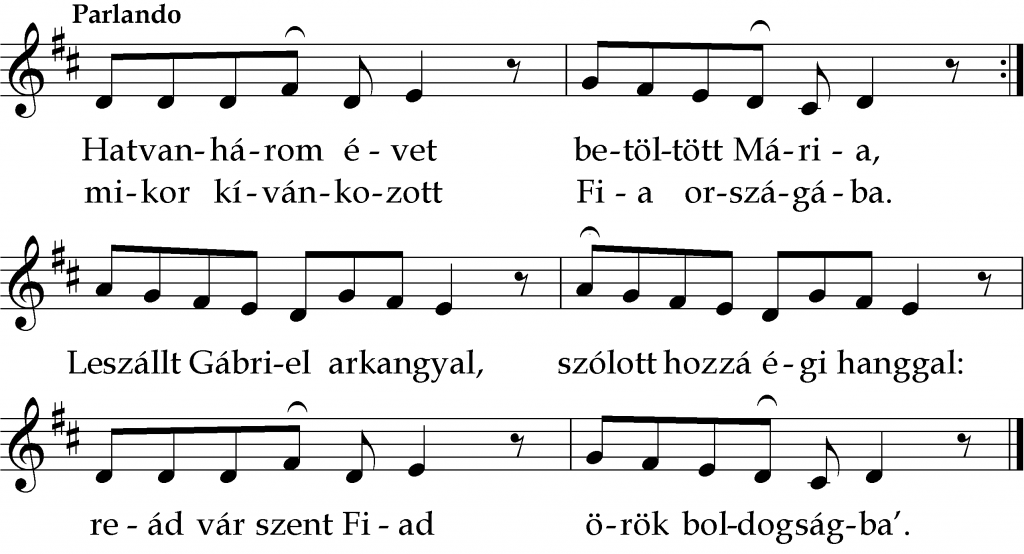 Hatvanhárom évet betöltött MáriaMidőn kívánkozott fia országába.Leszállott Gábor arkangyal, így szólt hozzá égi hanggal:Reád vár szent Fiad örök boldogsággal.Ezt az üzenetet amidőn meghalá Szent János apostolnak örömmel elmondá,Hogy elérte élte végét és elhagyta hű gyermekét:És csendes álomra zárja le szent szemét.Oly gyönyörű halál és oly csendes álomMint a Máriáé nem volt a világon.Nincs elhervadva orcája, szent mosolyra nyílik szája,Olyan mint az égnek fehér lilioma.A szép Szűz Mária gyászterítőn fekszikHófehér fátyollal Szent testét befödikAzután az apostolok felfogák a gyászkoporsót,Vállaikon vitték a benne nyugovót.Amidőn kiértek a temetőkertbe 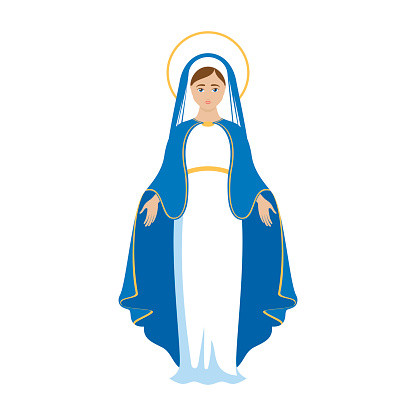 A Szent Szűznek testét zokogva tették le.Három napig virrasztották a drága Szűz koporsóját,A Szent apostolok siratják halálát.Szent Tamás apostol amint megérkezettKi a gyászesetről még nem tudott semmit.Kérte apostol társait, hogy a koporsó födelitVegyék le, hogy lássa a Szent Szűznek testét.Örömmel megtették az ő kívánságát,De be nem tölthették jámbor óhajtását.Mert a virágok virága nem volt már a koporsóbanFelszállott szent Fia örök hazájába.Egy fény töltötte be a sötét sírboltot,Melyből az ég felé rózsa illat szállott.A Szűznek szent testét ég felé angyalok vitték.Kérjük mindnyájan, hogy értünk esedezzék. Ámen.Negyedik ének (Karancsberény - Hulitka Róbert saját gyűjtéséből)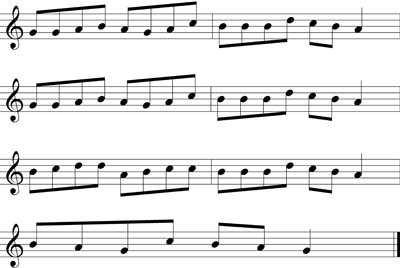 Dallam: http://nepzeneipeldatar.hu/bongeszes/index.php?tid=4772Szomorúság töltötte el az apostolok karátKoporsóba kellett tenni a drága szép Szűzanyát.Hatvanhárom éve után bevégezte élte útját,Lezárta szelíd szemeit, nyugszik koporsójában.Bús könnyeket hullajtanak, úgy siratják MáriátElvesztették szent anyjukat életük szent sugarátNézik kedves szent orcáját, csókolgatják kezét, lábátVirágokkal ékesítik Szűzanya koporsóját.Egy apostol felnyitotta a koporsó fedelét,Meglepődtek, mert nem látták Szűz Mária szent testét.Apostolok álmélkodtak ilyen csodát még nem láttak,Koporsó fénysugarai a mennyek felé szálltak.A mennyben nagy öröm van, vigadnak az angyalok,Megszólalnak a harsonák, várják királynéjukat.Az Úr Jézus édesanyját boldogságos Szűz MáriátNem engedik sírba zárni mennyországnak csillagát.Fénysugár és rózsaillat kíséri dicső útját,Gyémántkövek ékesítik mennyországnak kapuját.Megnyitják a menny kapuját, beviszik a szép Szűzanyát,Atya, Fiú és szentlélek nagy örömmel fogadják.Elkészült a szép korona gyémántokkal kirakva,Csillog, ragyog a tetején reménységünk csillaga.Szűzanya fejére teszik szent angyalok vígan zengikÜdvözlégy szép Szűz Mária mennyország királynéja.Azért jöttünk mi is ide, hogy köszöntsük MáriátTiszteljük nagy szeretettel mennyország királynéját.Ha eljön majd éltünk vége, tekints szenvedő népedre,A te drága szent fiadhoz vezessél a mennyekbe. Ámen.Ötödik ének (Karancsberény - Hulitka Róbert saját gyűjtéséből)(Dallam: Alkonyattól virradatig: Nagyboldogasszony virrasztása a Karancs-vidéken / [gyűjt. és összeáll....Hetény János] 2002 )Megzendül az angyalok hárfájaZeng az égieknek szent táboraÜdvözlégy áldott légy Szűz MáriaMennyország koronás királynéja.Három nap nyugodtál koporsódbanAludtál, de nem voltál meghalva.Üdvözlégy áldott légy Szűz MáriaMennyország koronás királynéja.Midőn felnyílott koporsód zárjaKörülvett a rózsaillat árja.Üdvözlégy áldott légy Szűz MáriaMennyország koronás királynéja.Lejött érted három angyali kar,Rózsaszín felhő fénye eltakar.Üdvözlégy áldott légy Szűz MáriaMennyország koronás királynéja.A Fiú Isten felemelt mennybeAz Atya koronát tett fejedre.Üdvözlégy áldott légy Szűz MáriaMennyország koronás királynéja.A hét malaszt tündöklő csillagaSzűz homlokod gyémántkoronája.Üdvözlégy áldott légy Szűz MáriaMennyország koronás királynéja.Te legboldogabb Szűz anya lettélMert a mennybe testestől felmentélÜdvözlégy áldott légy Szűz MáriaMennyország koronás királynéja.Most az egek arany trónusán ülsz,De hisszük hogy rajtunk is könyörülsz.Üdvözlégy áldott légy Szűz MáriaMennyország koronás királynéja.Nekünk is nyisd meg egykor az eget,Hogy ott is dicsérjünk téged.Üdvözlégy áldott légy Szűz MáriaMennyország koronás királynéja.HIRDETÉSEKFelnőtt asszisztenciára várjuk azon felnőtt férfiak jelentkezését, akik voltak már bérmálkozók, és a 16 életévüket betöltötték, és szívesen szolgálnának a szentmiséken. Ministránsok jelentkezését is várjuk: olyan fiatal fiúkat és lányokat, akik 8. életévüket betöltötték, de még nem múltak el 20 évesek.Bercelre szacellánt (sekrestyést), illetve takarítót keresünk.2022.08.06-15 	Tíznapos tábor Gyenesdiáson2022.08.15	SZŰZ MÁRIA MENNYBEVÉTELE (NAGYBOLDOGASSZONY) – FÜParancsolt ünnep, vagyis kötelező a szentmisén való részvétel ugyanúgy, mint karácsony vagy újév napján. A plébánia munkaszünetet biztosít az alkalmazottai számára, és a katolikus munkaadók, foglalkoztatók, vállalkozók is érezzék lelkiismereti kötelességüknek a nap szentmisével és munkaszünettel való megszentelését.Ez természetesen más vasárnapokra is vonatkozik.2022.08.15	H	08:30	Szentmise a Szécsénkei Templomban Parancsolt		10:30	Igeliturgia a Galgagutai Templombanünnep		10:30	Szentmise a Becskei Templomban NB!!		12:00	Szentmise a Berceli Templomban IDŐPONTVÁLTOZÁS				EWTN Magyarország munkatársaival		12:00	Igeliturgia a Nógrádkövesdi Templomban		15:00	Tervezett indulás a Berceli Plébánia elől a Parlamentbe		17:00	Engesztelő imaóra a Szent Korona előtt a Parlamentben2022.08.16.	K	Szent Ponciánusz pápa és Szent Hippolitusz áldozópap vértanúk – e		Szent Rókus hitvalló – e		17:00	Szentmise a Vanyarci Boldog Ceferino közösségi Házban2022.08.18. Cs	Eudes Szent János áldozópap – e		19:00	Szentségimádás a Berceli Templomban2022.08.19	P		13:00	A berceli, becskei, szécsénkei és nógrádkövesdi egyházi temetők bejárása a Váci Egyházmegyei Temetőfenntartó Kft. munkatársaivalSZENT ISTVÁN KIRÁLY MAGYARORSZÁG FŐVÉDŐSZENTJE – FÜ		16:30	Vigíliai Szentmise a Nógrádkövesdi Templomban		18:00	Vigíliai Szentmise a Galgagutai Templomban kenyérszenteléssel2022.08.20	Sz	08:30	Szentmise a Berceli Templomban kenyérszenteléssel		16:00	Új kenyér megáldás a Vanyarci emlékműnél2022.08.21.	V	08:30	Szentmise a Berceli Templomban 				Grenkovics Imre Noel kereszteléseÉvközi		10:30	Szentmise a Becskei Templomban kenyérszentelésXXI.		10:30	Igeliturgia a Galgagutai Templomban 		12:00	Igeliturgia a Nógrádkövesdi Templomban		12:00	Szentmise a Szécsénkei Templomban kenyérszentelés2022.08.22	H	15:00	Tervezett indulás a Berceli Plébánia elől a Parlamentbe		17:00	Engesztelő imaóra a Szent Korona előtt a Parlamentben2022.09.17.	Sz	10:30	Bellarmin Szent Róbert ünnepi Szentmise és harang megáldása				Becskén főcelebráns: Dr. Varga Lajos segédpüspök2022.10.01.	Sz	17:00	Búcsúi Szentmise és felújított harang megáldása 				Nógrádkövesden főcelebráns: Dr. Varga Lajos segédpüspök2022.11.07.	Sz	16:00	Szentmise bérmálás és felújított közösségi ház megáldása				Bercelen főcelebráns: Marton Zsolt megyéspüspök2022.11.11.P	17:00	Búcsúi Szentmise és Felújított templom megáldása 				Szécsénkén főcelebráns: Marton Zsolt megyéspüspökRómai Katolikus Plébánia 2687 Bercel, Béke u. 20.tel: 0630/455-3287 web: http://bercel.vaciegyhazmegye.hu, e-mail: bercel@vacem.huBankszámlaszám: 10700323-68589824-51100005Minden jog fenntartva, beleértve a másoláshoz, digitalizáláshoz való jogot is.